Dear Student,Congratulations and welcome to the School of Education and Humanities at Christian Heritage College. The purpose of this guide is to assist you with your unit selection for Semester 1, 2023.As a student who is commencing studies in Education, you will be enrolled in one of the following courses:A normal full-time study load is 4 units, or 40 credit points, per semester. Part-time students will choose how many units they enrol in depending on their other commitments.To be eligible for Centrelink payments in approved courses, students must enrol in at least 75% of a normal full-time study load, or at least 3 units, or 30 credit points, per semester.If you think that you may be eligible for transfer of credit or exemption from any of the units in your course, you should contact your Course Coordinator as soon as possible, as you may not apply for transfer of credit for a unit in which you are currently enrolled.UNIT ENROLMENTTo enrol in units for Semester 1, 2023 log in to the MyCHC student portal and follow these instructions: From the MyCHC home page, select the Class Enrolment icon.Choose your current course name.Choose semester you want to enrol in.Keep the term as “1”.Keep the enrolment type as “All”.Tick the unit(s) you want to enrol in.When you have selected a unit(s), the class list will appear at the bottom of the screen. Tick the class you want to enrol in (if available, online and on campus options will show along with any tutorial options).Click the Enrol Now button located on the right-hand side of the screen.Students who have received credit transfer for any of the units indicated should contact their Course Coordinator for advice regarding their unit selection.UNDERGRADUATE COURSESThe undergraduate Education courses are as follows:The Education Courses Handbook contains information regarding the requirements for the undergraduate Education courses, or contact the Faculty Coordinator.UNDERGRADUATE CERTIFICATE IN EDUCATIONAL STUDIES (ED03)The following units are available to commencing students in the Undergraduate Certificate in Educational Studies:If fewer than four units are to be undertaken, CR111 Introduction to Cross-Curricular Literacies must be included among the units selected.The Undergraduate Certificate in Educational Studies is nested in the Bachelor of Education (Primary), Bachelor of Education (Secondary) and Bachelor of Arts/Bachelor of Education (Secondary). Students who complete the Undergraduate Certificate can articulate into one of these courses depending upon their completion of either the Primary or Secondary specialisation.BACHELOR OF EDUCATION (PRIMARY) (ED21)The following units are available to commencing students in the Bachelor of Education (Primary):If fewer than four units are to be undertaken, CR111 Introduction to Cross-Curricular Literacies must be included among the units selected.BACHELOR OF EDUCATION (SECONDARY) (ED23), BACHELOR OF ARTS/BACHELOR OF EDUCATION (SECONDARY) (CC23)The following units are available to commencing students in the Bachelor of Education (Secondary) and the Bachelor of Arts/Bachelor of Education (Secondary):If fewer than four units are to be undertaken, CR111 Introduction to Cross-Curricular Literacies must be included among the units selected.Students in the Bachelor of Education (Secondary) undertake two teaching areas of six units each, while those in the Bachelor of Arts/Bachelor of Education (Secondary) undertake a major of eight units and a minor of four units. In the first semester of study, students undertake one unit from one of these areas.The following introductory units are available in the various teaching areas/majors/minors (select one):POSTGRADUATE COURSESThe postgraduate Education courses are as follows:The Education Courses Handbook contains information regarding the requirements for the postgraduate Education courses or contact the Faculty Coordinator.GRADUATE CERTIFICATE IN SCHOOL LEADERSHIP AND MANAGEMENT (ED41)The following units are available to commencing students in the Graduate Certificate in School Leadership and Management:If fewer than four units are to be undertaken, ED604 Biblical Worldview and Educational Leadership must be included among the units selected.GRADUATE CERTIFICATE IN CHRISTIAN EDUCATION (ED42)The Graduate Certificate in Christian Education is available on a part-time basis only (maximum of two units per semester). The following units are available to commencing students in this course:If only one unit is to be undertaken, ED604 Biblical Worldview and Educational Leadership is to be selected.GRADUATE CERTIFICATE IN PRACTICE INNOVATION (ED49)The Graduate Certificate in Practice Innovation is available on a part-time basis only (maximum of two units per semester). The following units are available to commencing students in this course:If only one unit is to be undertaken, ED661 Piloting Education Innovation is to be selected.MASTER OF EDUCATION (ED51)The Master of Education is available on a part-time basis only (maximum of two units per semester). The following units are available to commencing students in this course:If only one unit is to be undertaken, ED604 Biblical Worldview and Educational Leadership is to be selected.Independent study units are also available to students who are commencing the Master of Education. Students who have completed previous studies in a postgraduate Education course may be eligible to enrol in an independent study unit. Interested students should contact the Faculty Coordinator.The Graduate Certificate in School Leadership and Management and Graduate Certificate in Christian Education are nested in the Master of Education. Students who complete either of the Graduate Certificates can articulate into the Master of Education.MASTER OF TEACHING (PRIMARY) (ED54)The following units are available to commencing students in the Master of Teaching (Primary):If fewer than four units are to be undertaken, CE501 Biblical Worldview and Education must be included among the units selected.MASTER OF TEACHING (SECONDARY) (ED55)The following units are available to commencing students in the Master of Teaching (Secondary):If fewer than four units are to be undertaken, CE501 Biblical Worldview and Education must be included among the units selected.CHANGING YOUR UNIT ENROLMENTAfter completing your initial unit enrolment for a semester, you can change your unit enrolment (add and/or delete units) by following the directions below. If you have difficulty with any of these processes, please contact your Course Coordinator.ENROL IN (ADD) UNITSUP TO AND INCLUDING THE LAST DATE FOR ADDING UNITSYou can enrol in (add) units via the MyCHC portal up until and including the last date for adding units (as advertised), as follows:AFTER THE LAST DATE FOR ADDING UNITSIf you wish to enrol in (add) units after the last date for adding units, you must contact your Course Coordinator as adding units after this date can be done in special circumstances only.DELETE (DROP) UNITSIf you wish to delete (drop) units you may do so through online enrolment in MyCHC up until the end of Week 2. I you wish to drop a unit after the end of Week 2 you must complete an Amend Unit Enrolment – Delete Unit form on the CHC website. The date of the change is the date on which the form is submitted.Units may be deleted at any time up until the date of the end of the semester (as advertised). Please note that deleting units may impact upon transcript data and fees payable depending upon when the change is made, as outlined in the table below.CENSUS DATEThe census dates that apply to each semester are declared by CHC on the CHC website.The census date is the date in each semester on which all enrolment information is to be finalised. No changes can be made to enrolment information after this date, except those allowed by Commonwealth legislation.The census date for Semester 1, 2023 is Wednesday, 22 March.The following outcomes apply to withdrawal from units:UNIT SELECTION GUIDEEDUCATION COURSESSEMESTER 1, 2023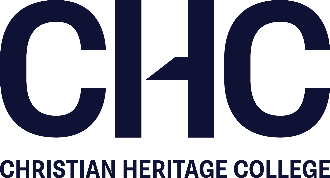 EDUCATION COURSESCOURSE CODEUNDERGRADUATE COURSESUndergraduate Certificate in Educational StudiesED03Bachelor of Education (Primary)ED21Bachelor of Education (Secondary)ED23Bachelor of Arts/Bachelor of Education (Secondary)CC23POSTGRADUATE COURSESGraduate Certificate in School Leadership and ManagementED41Graduate Certificate in Christian EducationED42Graduate Certificate in Practice InnovationED49Master of EducationED51Master of Teaching (Primary)ED54Master of Teaching (Secondary)ED55UNDERGRADUATE EDUCATION COURSESCOURSE CODEUndergraduate Certificate in Educational StudiesED03Bachelor of Education (Primary)ED21Bachelor of Education (Secondary)ED23Bachelor of Arts/Bachelor of Education (Secondary)CC23UNITMODE(S) AVAILABLECREDIT POINTSCore unitsCR111	Introduction to Cross-Curricular LiteraciesOn-campus; Online10CS116	Christian Foundations for Work and Vocation IOn-campus; Online10Primary or Secondary Specialisation unit (select one)ES113	Educational Psychology: Learning and Development (P-6)On-campus; Online10ES116	Educational Psychology: Learning and Development (7-12)On-campus; Online10Elective units (select one)HT101	A Map of Time: Introduction to History On-campus; Online10LIT101	Great Books of the Western World IOn-campus; Online10SC130	Chemical and Physical Science (7-10)On-campus; Online10UNITMODE(S) AVAILABLECREDIT POINTSCR111	Introduction to Cross-Curricular LiteraciesOn-campus; Online10CR184	Curriculum and Pedagogy:  Humanities and Social Sciences (P-3)On-campus; Online10CS116	Christian Foundations for Work and Vocation IOn-campus; Online10ES113	Educational Psychology: Learning and Development (P-6)On-campus; Online10UNITMODE(S) AVAILABLECREDIT POINTSCR111	Introduction to Cross-Curricular LiteraciesOn-campus; Online10CS116	Christian Foundations for Work and Vocation IOn-campus; Online10ES116	Educational Psychology: Learning and Development (7-12)On-campus; Online10Teaching Area/Major/MinorSee below10TEACHING AREA/ MAJOR/MINORUNITMODE(S) AVAILABLECREDIT POINTSBiblical StudiesJA101	Biblical Interpretation and ApplicationOn-campus; Online10Biblical StudiesJA102	Biblical Studies in the Old TestamentOnline10Biblical StudiesJA103	Biblical Studies in the New TestamentOn-campus; Online10Biblical StudiesJB104	Spiritual TransformationOn-campus; Online10BusinessBZ100	Introduction to Business ManagementOn-campus; Online10BusinessBZ102	Accounting PrinciplesOn-campus; Online10DramaDM100Elements of DramaOn-campus; Online10HPEHP100	Introduction to Health and Physical EducationOn-campus; Online10HistoryHT101	A Map of Time: An Introduction to HistoryOn-campus; Online10EnglishLIT101	Great Books of the Western World IOn-campus; Online10UNDERGRADUATE EDUCATION COURSESCOURSE CODEGraduate Certificate in School Leadership and ManagementED41Graduate Certificate in Christian EducationED42Graduate Certificate in Practice InnovationED49Master of EducationED51Master of Teaching (Primary)ED54Master of Teaching (Secondary)ED55UNITMODE AVAILABLECREDIT POINTSCore unitsED604	Biblical Worldview and Educational LeadershipExternal10ED615	Cultivating Sustainable Christian School CulturesExternal10UNITMODE AVAILABLECREDIT POINTSED604	Biblical Worldview and Educational LeadershipOExternal10ED615	Cultivating Sustainable Christian School CulturesExternal10UNITMODE AVAILABLECREDIT POINTSED661	Preparing for Education InnovationExternal10ED662	Piloting Education InnovationExternal10UNITMODE AVAILABLECREDIT POINTSED604	Biblical Worldview and Educational LeadershipExternal10ED615	Cultivating Sustainable Christian School CulturesExternal10ED6*9  Independent Study External10UNITMODE(S) AVAILABLECREDIT POINTSCE501	Biblical Worldview and EducationOn-campus; Online10ES501	The Nature of the LearnerOn-campus; Online10ES521	Australian Indigenous Contexts and EducationOn-campus; Online10PE511 	PEP1 Introduction to Teaching and Learning On-campus; Online10UNITMODE(S) AVAILABLECREDIT POINTSCE501	Biblical Worldview and EducationOn-campus; Online10ES502	The Nature of the LearnerOn-campus; Online10ES521	Australian Indigenous Contexts and EducationOn-campus; Online10PE512	 PEP1 Introduction to Teaching and LearningOn-campus; Online10From the MyCHC home page, select the Class Enrolment icon.Choose your current course name.Choose the semester you want to enrol in.Keep the term as “1”.Keep the enrolment type as “All”.Tick the unit(s) you want to enrol in.When you have selected a unit(s), the class list will appear at the bottom of the screen. Tick the class you want to enrol in (if available, online and on campus options will show).Click the Enrol Now button located on the right-hand side of the screen.CHANGE TO UNIT SELECTIONDATELast day to add unitsend of Week 2Last day to drop units without financial penaltyCensus dateLast day to drop units without academic penaltyend of Week 8CHANGE TO UNIT SELECTIONTRANSCRIPT ENTRYFEES PAYABLEUp to and including census dateWP - Withdrawal Prior to CensusNilAfter census date to end of Week 8W - WithdrawnFull feesEnd of Week 8 to end of semesterWF - Withdraw FailFull fees